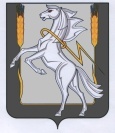 Совет депутатов Рощинского сельского поселенияСосновского муниципального района Челябинской областичетвертого  созыва Р Е Ш Е Н И Е  от «11» октября 2022 №163 «О проведении собрания граждан для рассмотрения инициативного проекта «Замена ограждения МДОУ ДСКВ №19 п. Рощино Сосновского района Челябинской области».            Рассмотрев заявление Жерновой Зинаиды Николаевны представителя инициативной группы граждан инициативного проекта «Замена ограждения МДОУ ДСКВ №19 п. Рощино » о назначении проведения собрания граждан в целях обсуждения, определения соответствия интересам жителей, целесообразности реализации, принятия решения о   рассмотрении вопросов и поддержке внесения инициативного проекта  «Замена ограждения МДОУ ДСКВ №19 п. Рощино Сосновского района Челябинской области»,  руководствуясь Федеральным законом  от 06.10.2003 г. №131-ФЗ «Об общих принципах организации местного самоуправления в Российской Федерации», в соответствии Законом Челябинской области № 288 «О некоторых вопросах правового регулирования отношений, связанных с инициативными проектами, выдвигаемыми для получения финансовой поддержки за счет межбюджетных трансферов из областного бюджета»,  решением Собрания депутатов Сосновского муниципального района от 23 декабря  2020 г.  № 60 «О положении «О реализации инициативных проектов в Сосновском муниципальном районе»», Решением Собрания депутатов Сосновского муниципального района от «23» декабря 2020 г.  № 61 О Положении «О реализации некоторых вопросов правового регулирования отношений, связанных с инициативными проектами, выдвигаемыми для получения финансовой поддержки за счёт межбюджетных трансфертов из областного бюджета на территории Сосновского муниципального района», Совет депутатов Рощинского сельского поселения четвертого созыва  РЕШАЕТ:1. В целях рассмотрения и обсуждения вопросов внесения инициативного проекта «Замена ограждения МДОУ ДСКВ №19 п. Рощино Сосновского района Челябинской области» назначить собрание граждан. 2. Собрание граждан провести 19.10.2022 года в 17 часов 00 минут по адресу: п. Рощино, ул. Ленина, д.15 (здание МДОУ ДСКВ №19 п.Рощино (актовый зал)) Рощинское сельское поселение, Сосновский муниципальный район Челябинская область.3. Жерновой Зинаиде Николаевне, представителю инициативной группы граждан инициативного проекта «Замена ограждения МДОУ ДСКВ №19 п. Рощино Сосновского района Челябинской области», заблаговременно, но не менее чем за 7 дней до проведения собрания по рассмотрению и обсуждению вопроса внесения инициативного проекта, известить граждан о времени и месте проведения собрания, и вопросах, выносимых на обсуждение.4. Жерновой Зинаиде Николаевне, представителю инициативной группы граждан инициативного проекта «Замена ограждения МДОУ ДСКВ №19 п. Рощино Сосновского района Челябинской области», принять меры по обеспечению общественного порядка и санитарных норм при проведении собрания граждан.5. Контроль по исполнению настоящего решения возложить на комиссию по законодательству и местному самоуправлению.И.О.Главы   Рощинского                                   Председатель Совета депутатов    сельского поселения                                         Рощинского сельского поселения   ___________ Е.А. Андрейченко                   _____________С.Ю. Волосникова    